E6 Protokollsanteckning från Vänsterpartiet, Kommunstyrelsens sammanträde 2021-02-08Sammanvägd bedömning Office365Vänsterpartiet är berett att ställa sig bakom förslaget till beslut. Vi tycker det är bra att beslutssatsen har kompletterats med ett antal rekommendationer för molntjänster som kommunstyrelsen föreslås ställa sig bakom. Samtidigt menar vi att det lever kvar risker att personuppgifter kan komma att behandlas på ett felaktigt sätt, inte minst på grund av den mänskliga faktorn. Rent konkret skulle det kunna ta sig uttryck i form av att personuppgifter sparas som en lista i ett dokument som i sin tur sparas i molnet. Vi anser att det är viktigt att risken för att personuppgifter hanteras på ett felaktigt sätt fortsätter beaktas vid implementeringen av Office365 i verksamheterna.För Vänsterpartiet i KommunstyrelsenIda Legnemark och Stefan Lindborg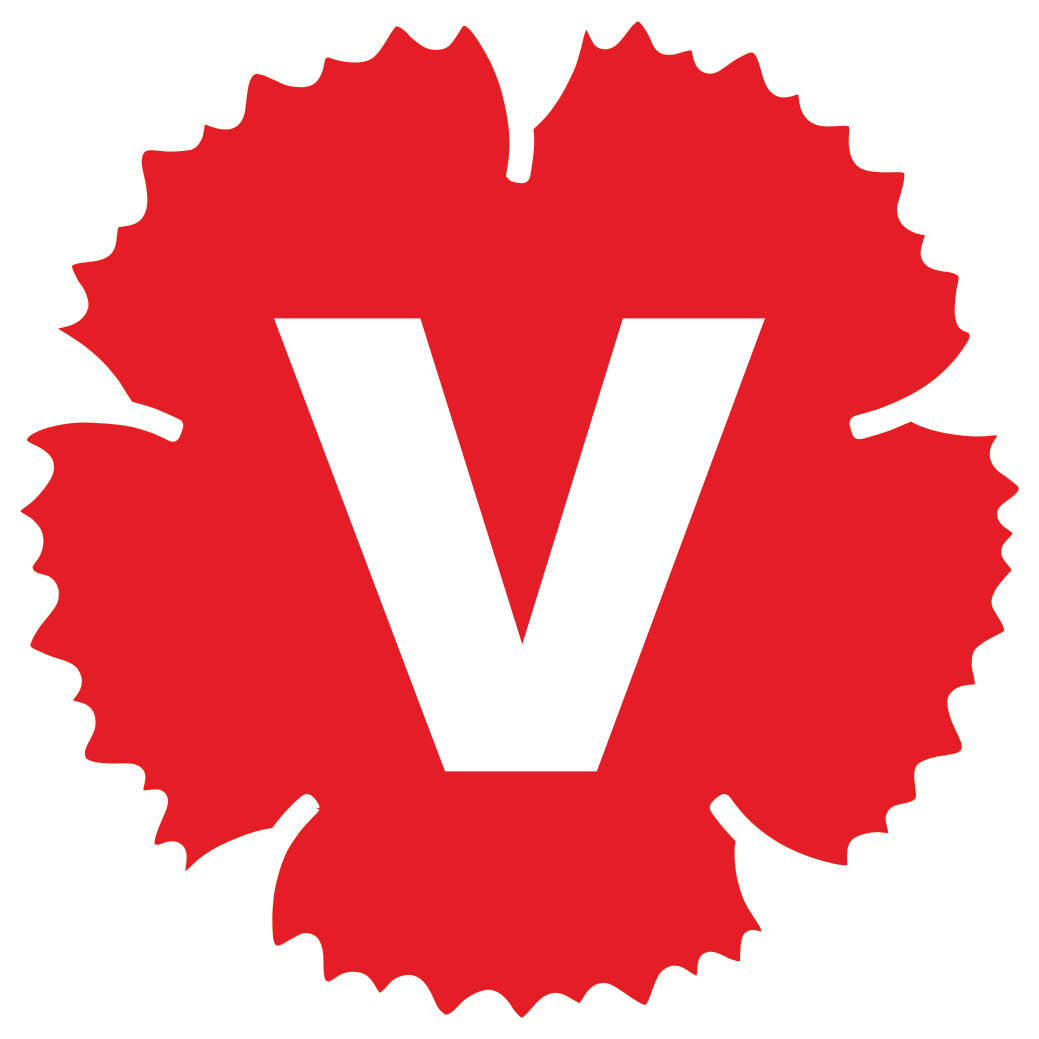 